Dear Parents/Guardians,During the school year your child will receive Health Education.  Fourth Grade level topics include:Physical Health/Social Health/Mental HealthFitnessHow to Prevent Injuries/IllnessSkeletal SystemCirculatory SystemNutritionLarge Muscle Groups Your child will also receive Sexual Health Education as parts of CPS Sexual Health Education Policy.  The lessons for Grade 4 are titled:Lesson 1: Introduction to Our Family Life/Sexual Health UnitLesson 2: Taking Care of Our Bodies with Basic Hygienic HabitsLesson 3: Puberty – What is Puberty? Part 1Lesson 4: Puberty – What is Puberty? Part 2Lesson 5: Puberty – Changes that Occur to Most Boys and Most GirlsLesson 6: Standing Up for Our Social HealthLesson 7: Talking Safely OnlineLesson 8: The “NO!”, Go, Tell an adultLesson 9: How Can We Continue Our Learned Healthy Habits?The emphasis of the topics are responsibility, critical thinking and decision making.  Your child will benefit from this instruction.  If you have any questions, feel free to contact me at (773)535-7286.Thank You, Ms. Salcedo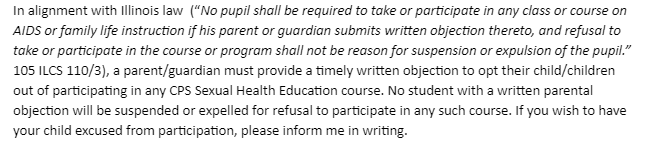 Student’s Name ____________________________________ Room ______________Parent/Guardian Signature ____________________________ Date ______________*Please return this form with your child tomorrow.Estimado Padres/Tutor legal, Durante este año escolar, su hijo/a recibirá Educacion de Salud.  Los temas para Cuarto Grado incluyen:Salud fidicaAptitudPrevencion de Enfemedades/HerridasSistema EsqueleticoSistema CirculatorioLa NutriciónLos Grandes Grupos Musculares Durante este año escolar, su hijo/a tambien recibirá Educación sobre salud sexual como parte de la Politica de Educación sobre Salud Sexual de CPS.  Las lecciones para el 3̊ grado se titulan: Lección 1: Introducción a nuestra unidad de vida familiar/salud sexualLección 2: Cómo cuidar nuestros cuerpos con hábitos higiénicos básicosLección 3: Pubertad: Qué es la pubertad? Parte 1Lección 4: Pubertad: Qué es la pubertad? Parte 2Lección 5: Pubertad: cambios que ocurren en la mayoría de los chicos y en la mayoría de las chicasLección 6: Defensa de nuestra salud socialLección 7: Cómo hablar de manera segura en líneaLección 8: El hábito saludable de decir “NO!”, aljarse y decirle a un adulto confiableLección 9: Cómo Podemos continuar con nuestros hábitos saludables aprendidos?El enfasis de los topicos son responsabilidad, pensamiento critica y toma de deciosiones.  Su hijo/a se beneficiara de esta instruccion.  Si tiene pregunta, no dude en contactarme al (773)535-7286.Gracias, Ms. Salcedo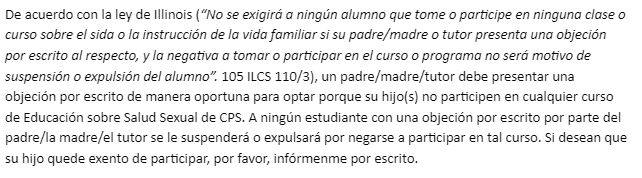 Nombre de estudiante   _______________________________ Salón ______________Firma de padres/Tutor legal ___________________________ Fecha ______________*Por favor regrese esta hoja con su hijo/a mañana.